ΠΑΝΕΠΙΣΤΗΜΙΟ ΘΕΣΣΑΛΙΑΣ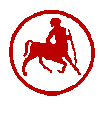 ΤΟΜΕΑΣ ΓΑΛΛΙΚΗΣ ΓΛΩΣΣΑΣΑκαδημαϊκό έτος: 2018-2019Διδάσκουσα: Ντιάνα Κάκαρη (dikakari@yahoo.gr, 6973270524)ΑΝΑΒΟΛΗ ΕΝΑΡΞΗΣ ΔΙΔΑΣΚΑΛΙΑΣΜΑΘΗΜΑΤΟΣ ΓΑΛΛΙΚΗΣ ΓΛΩΣΣΑΣΛόγω σοβαρού ιατρικού προβλήματος, τα μαθήματα Γαλλικής Γλώσσας που πραγματοποιεί η κ. Κάκαρη δεν θα ξεκινήσουν ακόμα. Θα ακολουθήσει νεότερη ανακοίνωση στο χρονικό διάστημα 25-30 Οκτωβρίου.Οι ενδιαφερόμενοι φοιτητές μπορούν να επικοινωνήσουν τηλεφωνικά με τη διδάσκουσα για οποιαδήποτε διευκρίνηση από Δευτέρα έως Παρασκευή 12.00-12.30. ή να στείλουν σχετικό γραπτό μήνυμα (sms ή μήνυμα μέσω viber) σε περίπτωση που δεν διευκολύνονται από την προαναφερόμενη ώρα.